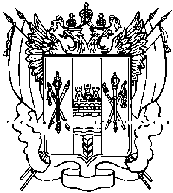 АДМИНИСТРАЦИЯ  КИЕВСКОГО СЕЛЬСКОГО ПОСЕЛЕНИЯПОСТАНОВЛЕНИЕО внесении изменений в постановление Администрации Киевского сельского поселения от 28.11.2016 №12 	В целях приведение в соответствие,ПОСТАНОВЛЯЮ:Внести в приложение №1 к постановлению Администрации Киевского сельского поселения от 28.11.2016 №12 «О комиссии по соблюдению требований к служебному поведению муниципальных служащих, проходящих муниципальную службу в Администрации Киевского сельского поселения  и урегулированию конфликта интересов» следующие изменения:          1.1.Пункт 32.1. изложить в следующей редакции:«32.1. Признать, что обстоятельства, препятствующие выполнению требований Федерального закона от 07.05.2013 №79-ФЗ, являются объективными и уважительными».           1.2. Пункт 32.2. изложить в следующей редакции:«32.2. Признать, что обстоятельства, препятствующие выполнению требований Федерального закона от 07.05.2013 №79-ФЗ, являются объективными и уважительными. В этом случае комиссия рекомендует Главе Киевского сельского поселения применить к муниципальному служащему конкретную меру ответственности».2.Настоящее постановление подлежит опубликованию на официальном  Интернет-сайте Администрации Киевского сельского поселения.3.Контроль за выполнением настоящего постановления оставляю за собой.Глава АдминистрацииКиевского сельского поселения                                                          Г.Г.Головченко08.12. 2016№  21с.Киевка